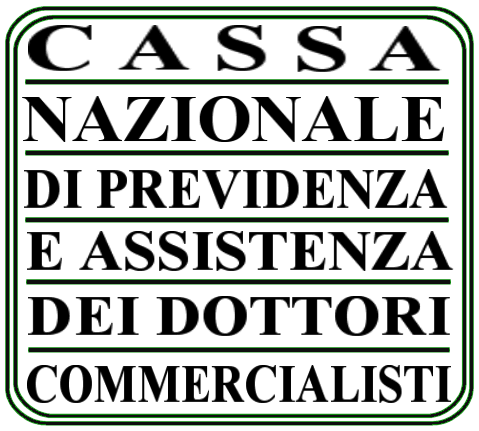 DISCIPLINARE DI GARA PER LA FORNITURA DI PRODOTTI E SERVIZI DI INSTALLAZIONE, CONFIGURAZIONE, MANUTENZIONE PER L’AGGIORNAMENTO DELLA COMPONENTE DI COMPUTING E STORAGE PER LA SEDE DELLA CNPADCCIG: 7577301A96Il presente disciplinare costituisce integrazione al bando di gara relativamente ai requisiti e modalità di partecipazione alla gara, alla documentazione da presentare, alle modalità di presentazione e compilazione dell’offerta, e più in generale a tutte le condizioni di carattere generale regolanti la procedura.PREMESSECon determina a contrarre del Consiglio di Amministrazione della CNPADC del 11/07/2018, questo Ente ha deliberato di affidare la fornitura di prodotti e servizi di installazione, configurazione, manutenzione per l'aggiornamento della componente di computing e storage per la sede della CNPADC. CIG 7577301A96. L’affidamento avverrà mediante procedura aperta e con applicazione del criterio del minor prezzo ai sensi dell'art. 95 comma 4, lett. b) del D.lgs. 50/2016, in quanto trattasi di prodotti le cui peculiarità sono standardizzate, con caratteristiche ben individuate tramite indicazione dettagliata dei codici di prodotto, non suscettibili di modifiche nel mercato di riferimento. Il luogo di esecuzione delle prestazioni oggetto di affidamento è la sede della stazione appaltante.Il Responsabile del procedimento, ai sensi dell’art. 31 del Codice, è la Dott.ssa Rossella Giacchi.DOCUMENTAZIONE DI GARA, CHIARIMENTI E COMUNICAZIONI.DOCUMENTI DI GARALa documentazione di gara comprende:Schema di contratto;Bando di gara;Disciplinare di gara e relativi allegati;La documentazione di gara è disponibile su https://www.cnpadc.it/la-cassa/cnpadc-trasparente/bandi-di-gare-e-contratti/gare.html CHIARIMENTIÈ possibile porre quesiti, in merito al bando di gara e al relativo disciplinare, inviandoli al RUP, ai seguenti indirizzi: r.giacchi@cnpadc.it e servizio.acquisti@pec.cnpadc.it  e per p.c. all’indirizzo g.mungari@cnpadc.it.Sarà possibile presentare quesiti, e chiedere chiarimenti, entro le ore 12:00 del giorno 18/08/2018.I chiarimenti saranno pubblicati sul profilo del committente almeno 6 (sei) giorni prima della scadenza del termine fissato per la presentazione delle offerte.Pertanto non saranno fornite risposte ai quesiti pervenuti successivamente al termine indicato.COMUNICAZIONIAi sensi dell’art. 76, comma 6 del Codice, i concorrenti sono tenuti ad indicare, in sede di offerta nel DGUE, l’indirizzo PEC o, solo per i concorrenti aventi sede in altri Stati membri, l’indirizzo di posta elettronica, da utilizzare ai fini delle comunicazioni di cui all’art. 76, comma 5, del Codice.Salvo quanto disposto nel paragrafo 2.2 del presente disciplinare, tutte le comunicazioni tra stazione appaltante e operatori economici si intendono validamente ed efficacemente effettuate qualora rese all’indirizzo PEC della stazione appaltante servizio.acquisti@pec.cnpadc.it  all’indirizzo indicato dai concorrenti nella documentazione di gara.OGGETTO DELL’APPALTO, IMPORTO E SUDDIVISIONE IN LOTTIL'importo complessivo dell’appalto è pari a € 425.000,00 oltre IVA, di cui:€ 350.000,00 quale base d'asta per la fornitura di Hardware e Software con inclusa manutenzione per 36 mesi;€ 75.000,00 quale opzione di rinnovo triennale della sola manutenzione.Relativamente alla presente iniziativa, si riscontra che per i servizi contemplati non sussistono interferenze che richiedano la predisposizione di DUVRI e di conseguenza non comportano la stima dei costi della sicurezza, ai sensi del comma 3 bis dell’articolo 26 del D. Lgs 9 aprile 2008 n. 81 e s.m.i.Ai sensi dell'art. 23 comma 16 del Codice l'importo a base d'asta comprende i costi della manodopera che la stazione appaltante ha stimato pari ad € 15.000,00 oltre IVA.La spesa per la procedura di aggiudicazione del contratto d’appalto per la fornitura in oggetto trova copertura finanziaria attraverso l’utilizzo dei fondi propri dell’Ente. Ai sensi dell’art. 51, comma 1 del D.Lgs. n. 50/2016 si precisa che l’appalto non è diviso in lotti in quanto trattasi prevalentemente di fornitura di apparecchiature informatiche con annessi servizi di installazione e manutenzione tali da non poter essere utilmente scissi in lotti nè funzionali nè prestazionali ai fini della regolarità della prestazione oggetto di affidamento.SOGGETTI AMMESSI IN FORMA SINGOLA E ASSOCIATA E CONDIZIONI DI PARTECIPAZIONEGli operatori economici, anche stabiliti in altri Stati membri, possono partecipare alla presente gara in forma singola o associata, secondo le disposizioni dell’art. 45 del Codice, purché in possesso dei requisiti prescritti dai successivi articoli.Ai soggetti costituiti in forma associata si applicano le disposizioni di cui agli artt. 47 e 48 del Codice.È vietato ai concorrenti di partecipare alla gara in più di un raggruppamento temporaneo o consorzio ordinario di concorrenti o aggregazione di imprese di rete.È vietato al concorrente che partecipa alla gara in raggruppamento o consorzio ordinario di concorrenti, di partecipare anche in forma individuale.È vietato al concorrente che partecipa alla gara in aggregazione di imprese di rete, di partecipare anche in forma individuale. Le imprese retiste non partecipanti alla gara possono presentare offerta, per la medesima gara, in forma singola o associata.I consorzi di cui all’articolo 45, comma 2,lettere b) e c) del Codice sono tenuti ad indicare, in sede di offerta, per quali consorziati il consorzio concorre; a questi ultimi è vietato partecipare, in qualsiasi altra forma, alla presente gara. In caso di violazione sono esclusi dalla gara sia il consorzio sia il consorziato; in caso di inosservanza di tale divieto si applica l'articolo 353 del codice penale.Nel caso di consorzi di cui all’articolo 45, comma 2, lettere b) e c) del Codice,  le consorziate designate dal consorzio per l’esecuzione del contratto non possono, a loro volta, a cascata, indicare un altro soggetto per l’esecuzione.Le aggregazioni tra imprese aderenti al contratto di rete di cui all’art. 45, comma 2 lett. f) del Codice, rispettano la disciplina prevista per i raggruppamenti temporanei di imprese in quanto compatibile. In particolare:nel caso in cui la rete sia dotata di organo comune con potere di rappresentanza e soggettività giuridica (cd. rete - soggetto), l’aggregazione di imprese di rete partecipa a mezzo dell’organo comune, che assumerà il ruolo della mandataria, qualora in possesso dei relativi requisiti. L’organo comune potrà indicare anche solo alcune tra le imprese retiste per la partecipazione alla gara ma dovrà obbligatoriamente far parte di queste;nel caso in cui la rete sia dotata di organo comune con potere di rappresentanza ma priva di soggettività giuridica (cd. rete-contratto), l’aggregazione di imprese di rete partecipa a mezzo dell’organo comune, che assumerà il ruolo della mandataria, qualora in possesso dei requisiti previsti per la mandataria e qualora il contratto di rete rechi mandato allo stesso a presentare domanda di partecipazione o offerta per determinate tipologie di procedure di gara. L’organo comune potrà indicare anche solo alcune tra le imprese retiste per la partecipazione alla gara ma dovrà obbligatoriamente far parte di queste;nel caso in cui la rete sia dotata di organo comune privo di potere di rappresentanza ovvero sia sprovvista di organo comune, oppure se l’organo comune è privo dei requisiti di qualificazione, l’aggregazione di imprese di rete partecipa nella forma del raggruppamento costituito o costituendo, con applicazione integrale delle relative regole.Per tutte le tipologie di rete, la partecipazione congiunta alle gare deve risultare individuata nel contratto di rete come uno degli scopi strategici inclusi nel programma comune, mentre la durata dello stesso dovrà essere commisurata ai tempi di realizzazione dell’appalto.Il ruolo di mandante/mandataria di un raggruppamento temporaneo di imprese può essere assunto anche da un consorzio di cui all’art. 45, comma 1, lett. b), c)ovvero da una sub-associazione, nelle forme di un RTI o consorzio ordinario costituito oppure di un’aggregazioni di imprese di rete. A tal fine, se la rete è dotata di organo comune con potere di rappresentanza (con o senza soggettività giuridica), tale organo assumerà la veste di mandataria della sub-associazione; se, invece, la rete è dotata di organo comune privo del potere di rappresentanza o è sprovvista di organo comune, il ruolo di mandataria della sub-associazione è conferito dalle imprese retiste partecipanti alla gara, mediante mandato ai sensi dell’art. 48 comma 12 del Codice, dando evidenza della ripartizione delle quote di partecipazione.Ai sensi dell’art. 186-bis, comma 6 del R.D. 16 marzo 1942, n. 267, l’impresa in concordato preventivo con continuità aziendale può concorrere anche riunita in RTI purché non rivesta la qualità di mandataria e sempre che le altre imprese aderenti al RTI non siano assoggettate ad una procedura concorsuale.REQUISITI DI ORDINE GENERALESono esclusi dalla gara gli operatori economici per i quali sussistono cause di esclusione di cui all’art. 80 del Codice.Sono comunque esclusi gli operatori economici che abbiano affidato incarichi in violazione dell’art. 53, comma 16-ter, del D.lgs. del 2001 n. 165.REQUISITI SPECIALI E MEZZI DI PROVAI concorrenti, a pena di esclusione, devono essere in possesso dei requisiti previsti nei commi seguenti. REQUISITI DI IDONEITÀIscrizione alla Camera di Commercio per attività coerente con quella oggetto del presente appalto o che abbiano come oggetto nel loro Statuto lo svolgimento di attività coerente con l’oggetto della presente gara. Gli operatori economici stabiliti in altri Stati membri si qualificano producendo documentazione conforme alla normativa vigente nei rispettivi Paesi. Per la comprova del requisito la stazione appaltante acquisisce d’ufficio i documenti in possesso di pubbliche amministrazioni, previa indicazione, da parte dell’operatore economico, degli elementi indispensabili per il reperimento delle informazioni o dei dati richiesti.REQUISITI DI CAPACITÀ ECONOMICA E FINANZIARIAAl fine di garantire una corretta ed efficace gestione del servizio, tenuto conto della complessità organizzativa ed operativa delle attività previste e dell’ambito in cui devono essere espletate, l’operatore economico deve possedere i seguenti requisiti alla data di presentazione delle offerte. La richiesta del fatturato trova giustificazione in considerazione dell’ambito dimensionale nel quale il contratto dovrà essere eseguito, richiedendo livelli di capacità organizzativa e struttura aziendale adeguata e pertanto gli operatori economici dovranno:aver realizzato un fatturato globale d’impresa, negli ultimi tre esercizi finanziari chiusi precedenti quello in corso, complessivamente non inferiore al doppio del valore stimato dell'appalto;aver realizzato un fatturato nel Settore di attività oggetto dell’appalto negli ultimi tre esercizi finanziari chiusi precedenti quello in corso, complessivamente non inferiore all'importo del presente appalto.La comprova del requisito relativo al fatturato globale è fornita, ai sensi dell’art. 86, comma 4 e all. XVII parte I, del Codice: per le società di capitali mediante i bilanci approvati alla data di scadenza del termine per la presentazione delle offerte corredati della nota integrativa; per gli operatori economici costituiti in forma d’impresa individuale ovvero di società di persone mediante il Modello Unico o la Dichiarazione IVA;La comprova del requisito relativo al fatturato specifico è fornita mediante la produzione di fatture.Ove le informazioni sui fatturati non siano disponibili, per le imprese che abbiano iniziato l’attività da meno di tre anni, i requisiti di fatturato devono essere rapportati al periodo di attività.REQUISITI DI CAPACITÀ TECNICA E PROFESSIONALEEsecuzione negli ultimi tre anni di forniture analoghe all’oggetto d’appalto di importo almeno pari al valore della gara, con indicazione dei rispettivi importi, date e destinatari.Le capacità tecniche e professionali fanno riferimento ai contratti eseguiti nel periodo di riferimento.La comprova del suddetto requisito è fornita mediante la presentazione di copia conforme dei contratti con cui si sono conferiti gli incarichi e delle rispettive fatture che riportano in modo analitico le prestazioni svolte. Certificazione CISCO GOLD con specializzazione ADVANCED DATA CENTER ARCHITECTURE SPECIALIZATION. INDICAZIONI PER I RAGGRUPPAMENTI TEMPORANEI, CONSORZI ORDINARI, AGGREGAZIONI DI IMPRESE DI RETE, GEIE, CONSORZI STABILIIn caso di partecipazione alla gara di RTI, Consorzio ordinario, aggregazione di imprese di rete o di GEIE di tipo orizzontale i requisiti di capacità economico-finanziaria e tecnico-professionale devono essere posseduti cumulativamente dal raggruppamento. La mandataria in ogni caso possiede i requisiti ed esegue la prestazione in misura maggioritaria. La certificazione di qualità dovrà essere posseduta dal raggruppamento nel suo complesso. Per i consorzi di cooperative e di imprese artigiane e i consorzi stabili.I requisiti di capacità economica e finanziaria nonché tecnica e professionale, ai sensi dell’art. 47 del Codice, devono essere posseduti:per i consorzi di cui all’art. 45, comma 2, lett. b) del Codice, direttamente dal consorzio medesimo, salvo che quelli relativi alla disponibilità delle attrezzature e dei mezzi d’opera nonché all’organico medio annuo che sono computati in capo al consorzio ancorché posseduti dalle singole imprese consorziate;per i consorzi di cui all’art. 45, comma 2, lett. c) del Codice, dal consorzio, che può spendere, oltre ai propri requisiti, anche quelli delle consorziate esecutrici e, mediante avvalimento, quelli delle consorziate non esecutrici, i quali vengono computati cumulativamente in capo al consorzio.AVVALIMENTOAi sensi dell’art. 89 del Codice, l’operatore economico, singolo o associato ai sensi dell’art. 45 del Codice, può dimostrare il possesso dei requisiti di carattere economico, finanziario, tecnico e professionale di cui all’art. 83, comma 1, lett. b) e c) del Codice avvalendosi dei requisiti di altri soggetti, anche partecipanti al raggruppamento.Ai sensi dell’art. 89, comma 1, del Codice, il contratto di avvalimento contiene, a pena di nullità, la specificazione dei requisiti forniti e delle risorse messe a disposizione dall’ausiliaria.Il concorrente e l’ausiliaria sono responsabili in solido nei confronti della stazione appaltante in relazione alle prestazioni oggetto del contratto. È ammesso l’avvalimento di più ausiliarie. L’ausiliaria non può avvalersi a sua volta di altro soggetto.Ai sensi dell’art. 89, comma 7 del Codice, a pena di esclusione, non è consentito che l’ausiliaria presti avvalimento per più di un concorrente e che partecipino alla gara sia l’ausiliaria che l’impresa che si avvale dei requisiti.L’ausiliaria può assumere il ruolo di subappaltatore nei limiti di legge e dei requisiti prestati.Nel caso di dichiarazioni mendaci si procede all’esclusione del concorrente e all’escussione della garanzia ai sensi dell’art. 89, comma 1, ferma restando l’applicazione dell’art. 80, comma 12 del Codice.Ad eccezione dei casi in cui sussistano dichiarazioni mendaci, qualora per l’ausiliaria sussistano motivi obbligatori di esclusione o laddove essa non soddisfi i pertinenti criteri di selezione, la stazione appaltante impone, ai sensi dell’art. 89, comma 3 del Codice, al concorrente di sostituire l’ausiliaria.È sanabile, mediante soccorso istruttorio, la mancata produzione della dichiarazione di avvalimento o del contratto di avvalimento, a condizione che i citati elementi siano preesistenti e comprovabili con documenti di data certa, anteriore al termine di presentazione dell’offerta.La mancata indicazione dei requisiti e delle risorse messi a disposizione dall’impresa ausiliaria non è sanabile in quanto causa di nullità del contratto di avvalimento.SUBAPPALTONel caso in cui il concorrente dichiari di voler ricorrere al subappalto si rinvia all'art. 105 del Codice per la compiuta disciplina dell'istituto.In assenza della dichiarazione di voler ricorrere al subappalto resta esclusa, per il concorrente, ogni possibilità di subappalto.I subappaltatori devono possedere i requisiti previsti dall’art. 80 del Codice e dichiararli in gara mediante presentazione di un proprio DGUE, da compilare nelle parti pertinenti. Il mancato possesso dei requisiti di cui all’art. 80 del Codice, ad eccezione di quelli previsti nel comma 4 del medesimo articolo, in capo ad uno dei subappaltatori indicati nella terna comporta l’esclusione del concorrente dalla gara.PAGAMENTO DEL CONTRIBUTO A FAVORE DELL’ANACI concorrenti effettuano  il pagamento del contributo previsto dalla legge in favore dell’Autorità Nazionale Anticorruzione secondo le istruzioni riportate sul sito www.anac.it per un importo pari a € 35,00 (trentacinque/00) CIG 7577301A96.In caso di mancata presentazione della ricevuta di pagamento la stazione appaltante accerta il pagamento mediante consultazione del sistema AVCpass.Qualora il pagamento non risulti registrato nel sistema, la mancata presentazione della ricevuta potrà essere sanata ai sensi dell’art. 83, comma 9 del Codice, a condizione che il pagamento sia stato già effettuato prima della scadenza del termine di presentazione dell’offerta.In caso di mancata dimostrazione dell’avvenuto pagamento, nei termini stabiliti con il soccorso istruttorio, la stazione appaltante esclude il concorrente dalla procedura di gara ai sensi dell’art. 1, comma 67 della l. 266/2005.MODALITÀ DI PRESENTAZIONE DELL'OFFERTA E SOTTOSCRIZIONE DEI DOCUMENTI DI GARAIl plico contenente l’offerta, a pena di esclusione, deve essere sigillato e trasmesso a mezzo raccomandata del servizio postale o tramite corriere o mediante consegna a mano. Il plico deve pervenire entro le ore 12:00 del giorno 03/09/2018, esclusivamente all’indirizzo della CNPADC in via Mantova n. 1, Roma - Servizio Acquisti.Il personale addetto rilascerà ricevuta nella quale sarà indicata data e ora di ricezione del plico. Il recapito tempestivo dei plichi rimane ad esclusivo rischio dei mittenti. Si precisa che per “sigillatura” deve intendersi una chiusura ermetica recante un qualsiasi segno o impronta, apposto su materiale plastico come striscia incollata o ceralacca, tale da rendere chiusi il plico e le buste, attestare l’autenticità della chiusura originaria proveniente dal mittente, nonché garantire l’integrità e la non manomissione del plico e delle buste.IL PLICO DEVE RECARE, ALL’ESTERNO, LE INFORMAZIONI RELATIVE ALL’OPERATORE ECONOMICO CONCORRENTE (DENOMINAZIONE O RAGIONE SOCIALE, CODICE FISCALE, INDIRIZZO PEC PER LE COMUNICAZIONI) E RIPORTARE LA DICITURA: "CIG 7577301A96 PROCEDURA APERTA PER L’AFFIDAMENTO DELLA FORNITURA DI PRODOTTI E SERVIZI DI INSTALLAZIONE, CONFIGURAZIONE, MANUTENZIONE PER L’AGGIORNAMENTO DELLA COMPONENTE DI COMPUTING E STORAGE PER LA SEDE DELLA CNPADC- NON APRIRE"Nel caso di concorrenti associati, già costituiti o da costituirsi, vanno riportati sul plico le informazioni di tutti i singoli partecipanti.Il plico contiene al suo interno due buste chiuse e sigillate, recanti l’intestazione del mittente, l’indicazione dell’oggetto dell’appalto e la dicitura, rispettivamente: “A - Documentazione amministrativa” e “B -Offerta economica”.La mancata sigillatura delle buste “A”, “B” inserite nel plico, nonché la non integrità delle medesime tale da compromettere la segretezza, sono cause di esclusione dalla gara.Con le stesse modalità e formalità sopra descritte e purché entro il termine indicato per la presentazione delle offerte, pena l’irricevibilità, i concorrenti possono far pervenire eventuali sostituzioni al plico già presentato. Non saranno ammesse né integrazioni al plico recapitato, né integrazioni o sostituzioni delle singole buste presenti all’interno del plico medesimo, essendo possibile per il concorrente richiedere esclusivamente la sostituzione del plico già consegnato con altro plico.Per i concorrenti aventi sede legale in Italia o in uno dei Paesi dell’Unione europea, le dichiarazioni sostitutive si redigono ai sensi degli articoli 46 e 47 del d.p.r.445/2000; per i concorrenti non aventi sede legale in uno dei Paesi dell’Unione europea, le dichiarazioni sostitutive sono rese mediante documentazione idonea equivalente secondo la legislazione dello Stato di appartenenza.Tutte le dichiarazioni sostitutive rese ai sensi degli artt. 46 e 47 del d.p.r.445/2000, ivi compreso il DGUE, la domanda di partecipazione, e l’offerta economica devono essere sottoscritte dal rappresentante legale del concorrente o suo procuratore. Il dichiarante allega copia fotostatica di un documento di riconoscimento, in corso di validità. Le dichiarazioni richieste potranno essere redatte sui modelli predisposti e messi a disposizione all’indirizzo internet https://www.cnpadc.it/la-cassa/cnpadc-trasparente/bandi-di-gare-e-contratti/gare.html In caso di concorrenti non stabiliti in Italia, la documentazione dovrà essere prodotta in modalità idonea equivalente secondo la legislazione dello Stato di appartenenza; si applicano gli articoli 83, comma 3, 86 e 90 del Codice.Tutta la documentazione da produrre deve essere in lingua italiana o, se redatta in lingua straniera, deve essere corredata da traduzione giurata in lingua italiana. In caso di contrasto tra testo in lingua straniera e testo in lingua italiana prevarrà la versione in lingua italiana, essendo a rischio del concorrente assicurare la fedeltà della traduzione.In caso di mancanza, incompletezza o irregolarità della traduzione dei documenti contenuti nella busta A, si applica l’art. 83, comma 9 del Codice.Le offerte tardive saranno escluse in quanto irregolari ai sensi dell’art. 59, comma 3, lett. b) del Codice.L’offerta vincolerà il concorrente ai sensi dell’art. 32, comma 4 del Codice per 180 dalla scadenza del termine indicato per la presentazione dell’offerta.Nel caso in cui alla data di scadenza della validità delle offerte le operazioni di gara siano ancora in corso, la stazione appaltante potrà richiedere agli offerenti, ai sensi dell’art. 32, comma 4 del Codice, di confermare la validità dell’offerta sino alla data che sarà indicata e di produrre un apposito documento attestante la validità della garanzia prestata in sede di gara fino alla medesima data.Il mancato riscontro alla richiesta della stazione appaltante sarà considerato come rinuncia del concorrente alla partecipazione alla gara.SOCCORSO ISTRUTTORIOLa mancanza, l’incompletezza e ogni altra irregolarità essenziale degli elementi e del DGUE, con esclusione di quelle afferenti all’offerta economica e all’offerta tecnica, possono essere sanate attraverso la procedura di soccorso istruttorio di cui all’art. 83, comma 9 del Codice. L’irregolarità essenziale è sanabile laddove non si accompagni ad una carenza sostanziale del requisito alla cui dimostrazione la documentazione omessa o irregolarmente prodotta era finalizzata. La successiva correzione o integrazione documentale è ammessa laddove consenta di attestare l’esistenza di circostanze preesistenti, vale a dire requisiti previsti per la partecipazione e documenti/elementi a corredo dell’offerta. Costituiscono irregolarità essenziali non sanabili le carenze della documentazione che non consentono l'individuazione del contenuto o del soggetto responsabile della stessa.Ai fini della sanatoria la stazione appaltante assegna al concorrente un termine non superiore a 10 giorni perché siano rese, integrate o regolarizzate le dichiarazioni necessarie, indicando il contenuto e i soggetti che le devono rendere. In caso di inutile decorso del termine, la stazione appaltante procede all’esclusione del concorrente dalla procedura.Al di fuori delle ipotesi di cui all’articolo 83, comma 9, del Codice è facoltà della stazione appaltante invitare, se necessario, i concorrenti a fornire chiarimenti in ordine al contenuto dei certificati, documenti e dichiarazioni presentati.CONTENUTO DELLA BUSTA "DOCUMENTAZIONE"La busta A contiene la domanda di partecipazione e le dichiarazioni integrative, il DGUE nonché la documentazione a corredo, in relazione alle diverse forme di partecipazione.DOMANDA DI PARTECIPAZIONELa domanda di partecipazione è redatta, utilizzando preferibilmente il modello fac-simile messo a disposizione dalla Stazione Appaltante sottoscritta con firma leggibile e per esteso dal legale rappresentante dell’operatore economico o da persona avente il potere di rappresentarlo ed impegnarlo legalmente, con allegata la copia fotostatica di un documento di identità del sottoscrittore. Il concorrente indica la forma singola o associata con la quale l’impresa partecipa alla gara.In caso di partecipazione in RTI, consorzio ordinario, aggregazione di imprese di rete, GEIE, il concorrente fornisce i dati identificativi (ragione sociale, codice fiscale, sede) e il ruolo di ciascuna impresa (mandataria/mandante; capofila/consorziata). Nel caso di consorzio di cooperative e imprese artigiane o di consorzio stabile di cui all’art. 45, comma 2 lett. b) e c) del Codice, la domanda è sottoscritta dal consorzio medesimo.La domanda è sottoscritta:- nel caso di raggruppamento temporaneo o consorzio ordinario costituiti, dalla mandataria/capofila;- nel caso di raggruppamento temporaneo o consorzio ordinario non ancora costituiti, da tutti i soggetti che costituiranno il raggruppamento o consorzio;- nel caso di aggregazioni di imprese aderenti al contratto di rete si fa riferimento alla disciplina prevista per i raggruppamenti temporanei di imprese, in quanto compatibile. In particolare:a. se la rete è dotata di un organo comune con potere di rappresentanza e con soggettività giuridica, ai sensi dell’art. 3, comma 4-quater, del d.l. 10 febbraio 2009, n. 5, la domanda di partecipazione deve essere sottoscritta dal solo operatore economico che riveste la funzione di organo comune;b. se la rete è dotata di un organo comune con potere di rappresentanza ma è priva di soggettività giuridica, ai sensi dell’art. 3, comma 4-quater, del d.l. 10 febbraio 2009, n. 5, la domanda di partecipazione deve essere sottoscritta dall’impresa che riveste le funzioni di organo comune nonché da ognuna delle imprese aderenti al contratto di rete che partecipano alla gara; c. se la rete è dotata di un organo comune privo del potere di rappresentanza o se la rete è sprovvista di organo comune, oppure se l’organo comune è privo dei requisiti di qualificazione richiesti per assumere la veste di mandataria, la domanda di partecipazione deve essere sottoscritta dall’impresa aderente alla rete che riveste la qualifica di mandataria, ovvero, in caso di partecipazione nelle forme del raggruppamento da costituirsi, da ognuna delle imprese aderenti al contratto di rete che partecipa alla gara.Il concorrente allega:copia fotostatica di un documento d’identità del sottoscrittore;copia conforme all’originale della procura.DOCUMENTO DI GARA UNICO EUROPEOIl concorrente compila il DGUE di cui allo schema allegato al DM del Ministero delle Infrastrutture e Trasporti del 18 luglio 2016 o successive modifiche messo a disposizione sul sito della CNPADC www.cnpadc.it nella sezione CNPADC Trasparente “Gare”, in formato “word” editabile secondo quanto di seguito indicato.Parte I – Informazioni sulla procedura di appalto e sull’amministrazione aggiudicatrice o ente aggiudicatoreIl concorrente rende tutte le informazioni richieste relative alla procedura di appalto.Parte II – Informazioni sull’operatore economicoIl concorrente rende tutte le informazioni richieste mediante la compilazione delle parti pertinenti.In caso di ricorso all’avvalimento si richiede la compilazione della sezione CIl concorrente indica la denominazione dell’operatore economico ausiliario e i requisiti oggetto di avvalimento.Il concorrente, per ciascun ausiliaria, allega:DGUE, a firma dell’ausiliaria, contenente le informazioni di cui alla parte II, sezioni A e B, alla parte III, alla parte IV, in relazione ai requisiti oggetto di avvalimento, e alla parte VI;dichiarazioni integrative di cui al punto 12.3 presente disciplinare;dichiarazione sostitutiva di cui all’art. 89, comma 1 del Codice, sottoscritta dall’ausiliaria, con la quale quest’ultima si obbliga, verso il concorrente e verso la stazione appaltante, a mettere a disposizione, per tutta la durata dell’appalto, le risorse necessarie di cui è carente il concorrente;dichiarazione sostitutiva di cui all’art. 89, comma 7 del Codice sottoscritta dall’ausiliaria con la quale quest’ultima attesta di non partecipare alla gara in proprio o come associata o consorziata;originale o copia autentica del contratto di avvalimento, in virtù del quale l’ausiliaria si obbliga, nei confronti del concorrente, a fornire i requisiti e a mettere a disposizione le risorse necessarie, che devono essere dettagliatamente descritte, per tutta la durata dell’appalto. A tal fine il contratto di avvalimento contiene, a pena di nullità, ai sensi dell’art. 89 comma 1 del Codice, la specificazione dei requisiti forniti e delle risorse messe a disposizione dall’ausiliaria;PASSOE dell’ausiliaria.In caso di ricorso al subappalto si richiede la compilazione della sezione DIl concorrente, pena l’impossibilità di ricorrere al subappalto, indica l’elenco delle prestazioni che intende subappaltare con la relativa quota percentuale dell’importo complessivo del contratto nonché, ai sensi dell’art. 105, comma 6 del Codice.Il concorrente, per ciascun subappaltatore, allega:DGUE, a firma del subappaltatore, contenente le informazioni di cui alla parte II, sezioni A e B, alla parte III, sezioni A, C e D, e alla parte VI;dichiarazioni integrative di cui al punto 12.3 presente disciplinare;PASSOE del subappaltatore.Parte III – Motivi di esclusioneIl concorrente dichiara di non trovarsi nelle condizioni previste dal punto 6 del presente disciplinare.Si precisa che ciascun soggetto che compila il DGUE allega una dichiarazione integrativa in ordine al possesso dei requisiti di all’art. 80, comma 5 lett. f-bis e f-ter del Codice come indicato punto 12.3  n. 1 del presente Disciplinare) - come da Allegato facsimile al presente Disciplinare.Parte IV – Criteri di selezioneIl concorrente dichiara di possedere tutti i requisiti di ordine generale e di capacità economico-finanziaria e tecnico-professionale richiesti nel presente disciplinare dai criteri di selezione barrando direttamente la sezione «α» ovvero compilando quanto segue:la sezione A per dichiarare il possesso del requisito relativo all’idoneità professionale;la sezione B per dichiarare il possesso del requisito relativo alla capacità economico-finanziaria;la sezione C per dichiarare il possesso del requisito relativo alla capacità professionale e tecnica;la sezione D per dichiarare il possesso del requisito relativo alla certificazione di qualità.Parte VI – Dichiarazioni finali Il concorrente rende tutte le informazioni richieste mediante la compilazione delle parti pertinenti.Il DGUE deve essere presentato:nel caso di raggruppamenti temporanei, consorzi ordinari, GEIE, da tutti gli operatori economici che partecipano alla procedura in forma congiunta; nel caso di aggregazioni di imprese di rete da ognuna delle imprese retiste, se l’intera rete partecipa, ovvero dall’organo comune e dalle singole imprese retiste indicate;nel caso di consorzi di cooperative, di consorzi artigiani e di consorzi stabili, dal consorzio e dai consorziati per conto dei quali il consorzio concorre.In caso di incorporazione, fusione societaria o cessione d’azienda, le dichiarazioni di cui all’art. 80, commi 1, 2 e 5, lett. l) del Codice, devono riferirsi anche ai soggetti di cui all’art. 80 comma 3 del Codice che hanno operato presso la società incorporata, fusasi o che ha ceduto l’azienda nell’anno antecedente la data di pubblicazione del bando di gara.DICHIARAZIONI INTEGRATIVE E DOCUMENTAZIONE A CORREDODichiarazioni integrativeCiascun concorrente rende le seguenti dichiarazioni, anche ai sensi degli artt. 46 e 47 del d.p.r. 445/2000, utilizzando preferibilmente il modello fac-simile messo a disposizione dalla stazione appaltante, con le quali:dichiara di non incorrere nelle cause di esclusione di cui all’art. 80, comma 5 lett. f-bis) e f-ter) del Codice;dichiara i dati identificativi (nome, cognome, data e luogo di nascita, codice fiscale, comune di residenza etc.) dei soggetti di cui all’art. 80, comma 3 del Codice, ovvero indica la banca dati ufficiale o il pubblico registro da cui i medesimi possono essere ricavati in modo aggiornato alla data di presentazione dell’offerta;di accettare, senza condizione o riserva alcuna, tutte le norme e disposizioni contenute nella documentazione gara; dal Codice di comportamento adottato dalla CNPADC reperibile all’indirizzo https://www.cnpadc.it/la-cassa/sistemi-di-gestione/modello-ex-dlgs-n-231/01.html e si impegna, in caso di aggiudicazione, ad osservare e a far osservare ai propri dipendenti e collaboratori, per quanto applicabile, il suddetto codice, pena la risoluzione del contratto;dichiara remunerativa l’offerta economica presentata giacché per la sua formulazione ha preso atto e tenuto conto:delle condizioni contrattuali e degli oneri compresi quelli eventuali relativi in materia di sicurezza, di assicurazione, di condizioni di lavoro e di previdenza e assistenza in vigore nel luogo dove devono essere svolti i servizi;di tutte le circostanze generali, particolari e locali, nessuna esclusa ed eccettuata, che possono avere influito o influire sia sulla prestazione dei servizi, sia sulla determinazione della propria offerta;Per gli operatori economici non residenti e privi di stabile organizzazione in Italiasi impegna ad uniformarsi, in caso di aggiudicazione, alla disciplina di cui agli articoli 17, comma 2, e 53, comma 3 del d.p.r. 633/1972 e a comunicare alla stazione appaltante la nomina del proprio rappresentante fiscale, nelle forme di legge;indica i seguenti dati: domicilio fiscale, codice fiscale, partita IVA;  indica l’indirizzo PEC oppure, solo in caso di concorrenti aventi sede in altri Stati membri, l’indirizzo di posta elettronica ai fini delle comunicazioni di cui all’art.76, comma 5 del Codice;autorizza qualora un partecipante alla gara eserciti la facoltà di “accesso agli atti”, la stazione appaltante a rilasciare copia di tutta la documentazione presentata per la partecipazione alla gara oppure non autorizza, qualora un partecipante alla gara eserciti la facoltà di “accesso agli atti”, la stazione appaltante a rilasciare copia dell’offerta tecnica e delle spiegazioni che saranno eventualmente richieste in sede di verifica delle offerte anomale, in quanto coperte da segreto tecnico/commerciale. Tale dichiarazione dovrà essere adeguatamente motivata e comprovata ai sensi dell’art. 53, comma 5, lett. a), del Codice;dichiara che la CNPADC - Titolare del Trattamento - ha debitamente informato l’operatore economico ai sensi e per gli effetti di cui all’articolo dell’art. 13 del Regolamento UE 2016/679 (“GDPR”) in relazione al trattamento dei dati personali (“Dati Personali”) che lo stesso ha reso alla CNPADC per la partecipazione alla presente procedura di cui al Disciplinare di gara e così come specificato dal contenuto della clausola 26 del Disciplinare medesimo che dichiara di aver compreso; con riferimento alla clausola di cui sopra, l’operatore economico si impegna ad adempiere a suo carico agli obblighi di informativa e di consenso previsti dalla normativa privacy applicabile, ove necessario, nei confronti degli interessati i cui dati personali saranno dal sottoscritto forniti nell’ambito della procedura di affidamento e per quanto concerne il relativo da parte della CNPADC per le finalità sopra descritte;Per gli operatori economici ammessi al concordato preventivo con continuità aziendale di cui all’art. 186 bis del R.D. 16 marzo 1942, n. 267indica, ad integrazione di quanto indicato nella parte  III, sez. C, lett. d) del DGUE, i seguenti  estremi del provvedimento di ammissione al concordato e del provvedimento di autorizzazione a partecipare alle gare rilasciati dal Tribunale nonché dichiara di non partecipare alla gara quale mandataria di un raggruppamento temporaneo di imprese e che le altre imprese aderenti al raggruppamento non sono assoggettate ad una procedura concorsuale ai sensi dell’art. 186bis, comma 6 del R.D. 16 marzo 1942, n. 267.12.3.2. DOCUMENTAZIONE A CORREDOIl concorrente allega:PASSOE di cui all’art. 2, comma 3 lett. b) della delibera ANAC n. 157/2016, relativo al concorrente; ricevuta di pagamento del contributo a favore dell’ANAC.documento attestante la garanzia provvisoria con allegata dichiarazione di impegno di un fideiussore di cui all’art. 93, comma 8 del Codice;Per gli operatori economici che presentano la cauzione provvisoria in misura ridotta, ai sensi dell’art. 93, comma 7 del Codicecopia conforme della certificazione di cui all’art. 93, comma 7 del Codice che giustifica la riduzione dell’importo della cauzione.Si precisa, con riferimento alla garanzia provvisoria, che la stessa dovrà essere pari al 2% dell’importo indicato nel presente Disciplinare di gara secondo quanto previsto dell’art. 93 del Codice e dovrà essere accompagnata da una dichiarazione di impegno da parte di un istituto bancario o assicurativo o altro soggetto di cui all’art. 93, comma 3 del Codice, anche diverso da quello che ha rilasciato la garanzia provvisoria, a rilasciare garanzia fideiussoria definitiva ai sensi dell’articolo 93, comma 8 del Codice, qualora il concorrente risulti affidatario. Tale dichiarazione di impegno non è richiesta alle microimprese, piccole e medie imprese e ai raggruppamenti temporanei o consorzi ordinari esclusivamente dalle medesime	 costituiti.La garanzia provvisoria è costituita, a scelta del concorrente:in titoli del debito pubblico garantiti dallo Stato depositati presso una sezione di tesoreria provinciale o presso le aziende autorizzate, a titolo di pegno, a favore della stazione appaltante; il valore deve essere al corso del giorno del deposito;fermo restando il limite all’utilizzo del contante di cui all’articolo 49, comma l del decreto legislativo 21 novembre 2007 n. 231, in contanti, con bonifico, in assegni circolari, con versamento sul conto corrente bancario presso la Banca Popolare di Sondrio codice IBAN IT02U0569603211000048000X86 intestato alla CNPADC; dovrà essere prodotta in busta A) una copia della ricevuta di versamento con indicazione del codice IBAN del soggetto che ha operato il versamento stesso; resta inteso che il concorrente dovrà comunque produrre l’impegno al rilascio della garanzia definitiva per l’esecuzione del contratto, ove lo stesso risultasse aggiudicatario;fideiussione bancaria o assicurativa rilasciata da imprese bancarie o assicurative che rispondano ai requisiti di cui all’art. 93, comma 3 del Codice. In ogni caso, la garanzia fideiussoria è conforme allo schema tipo di cui all’art. 103, comma 9 del Codice.In caso di prestazione di garanzia fideiussoria, questa dovrà:contenere espressa menzione dell’oggetto e del soggetto garantito;essere intestata a tutti gli operatori economici del costituito/costituendo raggruppamento temporaneo o consorzio ordinario o GEIE, ovvero a tutte le imprese retiste che partecipano alla gara ovvero, in caso di consorzi di cui all’art. 45, comma 2 lett. b) e c) del Codice, al solo consorzio;essere conforme allo schema tipo approvato con decreto del Ministro dello sviluppo economico di concerto con il Ministro delle infrastrutture e dei trasporti e previamente concordato con le banche e le assicurazioni o loro rappresentanze;essere conforme agli schemi di polizza tipo di cui al comma 4 dell’art. 127 del D.P.R. 5 ottobre 2010, n. 207 (nelle more dell’approvazione dei nuovi schemi di polizza-tipo, la fideiussione redatta secondo lo schema tipo previsto dal Decreto del Ministero delle attività produttive del 23 marzo 2004, n. 123, dovrà essere integrata mediante la previsione espressa della rinuncia all’eccezione di cui all’art. 1957, comma 2, del codice civile, mentre ogni riferimento all’art. 30 della l. 11 febbraio 1994, n. 109 deve intendersi sostituito con l’art. 93 del Codice);avere validità per almeno 180 giorni dal termine ultimo per la presentazione dell’offerta;prevedere espressamente: la rinuncia al beneficio della preventiva escussione del debitore principale di cui all’art. 1944 del codice civile, volendo ed intendendo restare obbligata in solido con il debitore; la rinuncia ad eccepire la decorrenza dei termini di cui all’art. 1957 del codice civile; la loro operatività entro quindici giorni a semplice richiesta scritta della stazione appaltante; contenere l’impegno a rilasciare la garanzia definitiva, ove rilasciata dal medesimo garante;essere corredata da una dichiarazione sostitutiva di atto notorio del fideiussore che attesti il potere di impegnare con la sottoscrizione la società fideiussore nei confronti della stazione appaltante;essere corredata dall’impegno del garante a rinnovare la garanzia ai sensi dell’art. 93, comma 5 del Codice, su richiesta della stazione appaltante per ulteriori 180 giorni, nel caso in cui al momento della sua scadenza non sia ancora intervenuta l’aggiudicazione. La garanzia fideiussoria e la dichiarazione di impegno devono essere sottoscritte da un soggetto in possesso dei poteri necessari per impegnare il garante ed essere prodotte, con espressa menzione dell’oggetto e del soggetto garantito in originale o in copia autentica ai sensi dell’art. 18 del D.P.R. 28 dicembre 2000, n. 445.In caso di richiesta di estensione della durata e validità dell’offerta e della garanzia fideiussoria, il concorrente potrà produrre una nuova garanzia provvisoria di altro garante, in sostituzione della precedente, a condizione che abbia espressa decorrenza dalla data di presentazione dell’offerta.È sanabile, mediante soccorso istruttorio, la mancata presentazione della garanzia provvisoria e/o dell’impegno a rilasciare garanzia fideiussoria definitiva solo a condizione che siano stati già costituiti prima della presentazione dell’offerta. È onere dell’operatore economico dimostrare che tali documenti siano costituiti in data non successiva al termine di scadenza della presentazione delle offerte.È sanabile, altresì, la presentazione di una garanzia di valore inferiore o priva di una o più caratteristiche tra quelle sopra indicate (intestazione solo ad alcuni partecipanti al RTI, carenza delle clausole obbligatorie, etc.). Non è sanabile - e quindi è causa di esclusione - la sottoscrizione della garanzia provvisoria da parte di un soggetto non legittimato a rilasciare la garanzia o non autorizzato ad impegnare il garante. DOCUMENTAZIONE E DICHIARAZIONI ULTERIORI PER I SOGGETTI ASSOCIATILe dichiarazioni di cui al presente paragrafo sono sottoscritte secondo le modalità di cui al punto 12.1.Per i raggruppamenti temporanei già costituiti:copia autentica del mandato collettivo irrevocabile con rappresentanza conferito alla mandataria per atto pubblico o scrittura privata autenticata;dichiarazione in cui si indica, ai sensi dell’art. 48, comma 4 del Codice, le parti del servizio che saranno eseguite dai singoli operatori economici riuniti o consorziati.Per i consorzi ordinari o GEIE già costituiti:atto costitutivo e statuto del consorzio o GEIE, in copia autentica, con indicazione del soggetto designato quale capofila;dichiarazione in cui si indica, ai sensi dell’art. 48, comma 4 del Codice, le parti del servizio che saranno eseguite dai singoli operatori economici consorziati. Per i raggruppamenti temporanei o consorzi ordinari o GEIE non ancora costituiti:dichiarazione attestante:l’operatore economico al quale, in caso di aggiudicazione, sarà conferito mandato speciale con rappresentanza o funzioni di capogruppo;l’impegno, in caso di aggiudicazione, ad uniformarsi alla disciplina vigente con riguardo ai raggruppamenti temporanei o consorzi o GEIE ai sensi dell’art. 48 comma 8 del Codice conferendo mandato collettivo speciale con rappresentanza all’impresa qualificata come mandataria che stipulerà il contratto in nome e per conto delle mandanti/consorziate;dichiarazione in cui si indica, ai sensi dell’art. 48, comma 4 del Codice, le parti del servizio che saranno eseguite dai singoli operatori economici riuniti o consorziati.Per le aggregazioni di imprese aderenti al contratto di rete: se la rete è dotata di un organo comune con potere di rappresentanza e soggettività giuridica:copia autentica o copia conforme del contratto di rete, redatto per atto pubblico o scrittura privata autenticata, ovvero per atto firmato digitalmente a norma dell’art. 25 del d.lgs. 82/2005, con indicazione dell’organo comune che agisce in rappresentanza della rete;dichiarazione, sottoscritta dal legale rappresentante dell’organo comune, che indichi per quali imprese la rete concorre; dichiarazione che indichi le parti del servizio che saranno eseguite dai singoli operatori economici aggregati in rete.Per le aggregazioni di imprese aderenti al contratto di rete: se la rete è dotata di un organo comune con potere di rappresentanza ma è priva di soggettività giuridica:copia autentica del contratto di rete, redatto per atto pubblico o scrittura privata autenticata, ovvero per atto firmato digitalmente a norma dell’art. 25 del d.lgs. 82/2005, recante il mandato collettivo irrevocabile con rappresentanza conferito alla impresa mandataria; qualora il contratto di rete sia stato redatto con mera firma digitale non autenticata ai sensi dell’art. 24 del d.lgs. 82/2005, il mandato nel contratto di rete non può ritenersi sufficiente e sarà obbligatorio conferire un nuovo mandato nella forma della scrittura privata autenticata, anche ai sensi dell’art. 25 del d.lgs. 82/2005;dichiarazione che indichi le parti del servizio che saranno eseguite dai singoli operatori economici aggregati in rete.Per le aggregazioni di imprese aderenti al contratto di rete: se la rete è dotata di un organo comune privo del potere di rappresentanza o se la rete è sprovvista di organo comune, ovvero, se l’organo comune è privo dei requisiti di qualificazione richiesti, partecipa nelle forme del RTI costituito o costituendo:in caso di RTI costituito: copia autentica del contratto di rete, redatto per atto pubblico o scrittura privata autenticata ovvero per atto firmato digitalmente a norma dell’art. 25 del d.lgs. 82/2005 con allegato il mandato collettivo irrevocabile con rappresentanza conferito alla mandataria, recante l’indicazione del soggetto designato quale mandatario e delle parti del servizio che saranno eseguite dai singoli operatori economici aggregati in rete; qualora il contratto di rete sia stato redatto con mera firma digitale non autenticata ai sensi dell’art. 24 del d.lgs. 82/2005, il mandato deve avere la forma dell’atto pubblico o della scrittura privata autenticata, anche ai sensi dell’art. 25 del d.lgs. 82/2005;in caso di RTI costituendo: copia autentica del contratto di rete, redatto per atto pubblico o scrittura privata autenticata, ovvero per atto firmato digitalmente a norma dell’art. 25 del d.lgs. 82/2005, con allegate le dichiarazioni, rese da ciascun concorrente aderente al contratto di rete, attestanti:a quale concorrente, in caso di aggiudicazione, sarà conferito mandato speciale con rappresentanza o funzioni di capogruppo;l’impegno, in caso di aggiudicazione, ad uniformarsi alla disciplina vigente in materia di raggruppamenti temporanei;le parti del servizio che saranno eseguite dai singoli operatori economici aggregati in rete.Il mandato collettivo irrevocabile con rappresentanza potrà essere conferito alla mandataria con scrittura privata.Qualora il contratto di rete sia stato redatto con mera firma digitale non autenticata ai sensi dell’art. 24 del d.lgs. 82/2005, il mandato dovrà avere la forma dell’atto pubblico o della scrittura privata autenticata, anche ai sensi dell’art. 25 del d.lgs. 82/2005.CONTENUTO DELLA "BUSTA ECONOMICA"La busta “B – Offerta economica” contiene, a pena di esclusione, l’offerta economica predisposta preferibilmente secondo il modello fac-simile messo a disposizione dalla stazione appaltante e contenere i seguenti elementi:l’importo ribassato (in cifre e in lettere) da applicarsi sull'importo del corrispettivo posto a base di gara;la stima dei costi aziendali relativi alla salute ed alla sicurezza sui luoghi di lavoro di cui all’art. 95, comma 10 del Codice;la stima dei costi della manodopera, ai sensi dell’art. 95, comma 10 del Codice.Sono inammissibili le offerte economiche in aumento.La percentuale di ribasso deve essere espressa fino alla terza cifra decimale.In caso di eventuale discordanza fra il ribasso espresso in cifre e quello espresso in lettere, verrà ritenuto valido quello espresso in lettere.L’offerta economica, a pena di esclusione, è sottoscritta con le modalità indicate per la sottoscrizione della  domanda di cui al punto 12.1.SVOLGIMENTO OPERAZIONI DI  GARALa prima seduta pubblica avrà luogo il giorno 03/09/2018, alle ore 15:00 presso la sede della CNPADC sita in via Mantova n. 1, Roma, e vi potranno partecipare i legali rappresentanti/procuratori delle imprese interessate oppure persone munite di specifica delega. In assenza di tali titoli, la partecipazione è ammessa come semplice uditore.Tale seduta pubblica, se necessario, sarà aggiornata ad altra ora o a giorni successivi, nel luogo, nella data e negli orari che saranno comunicati con congruo anticipo ai concorrenti a mezzo pubblicazione sul sito informatico e a mezzo PEC.Il RUP, in presenza di due testimoni, in seduta pubblica, sulla base della documentazione contenuta nelle offerte presentate, procederà a:sorteggiare dapprima il coefficiente da applicare al metodo di cui alla lettera e) del comma 2 dell'art. 97 del Codice e successivamente a sorteggiare uno dei metodi di cui al comma 2 del predetto articolo;verificare la regolarità formale delle buste contenenti la documentazione amministrativa e l’offerta economica e in caso negativo ad escludere le offerte dalla gara;verificare la conformità della documentazione amministrativa a quanto richiesto nel presente disciplinare;attivare (eventualmente) la procedura di soccorso istruttorio.Ai sensi dell’art. 29, comma 1, seconda parte del Codice, al fine di consentire l'eventuale proposizione del ricorso ai sensi dell’articolo 120, comma 2-bis, del codice del processo amministrativo, verrà effettuata la pubblicazione, nei successivi due giorni dalla data di adozione dei relativi atti, del provvedimento che determina le esclusioni dalla procedura di affidamento e le ammissioni all'esito delle valutazioni dei requisiti soggettivi della verifica della documentazione attestante l'assenza dei motivi di esclusione di cui all'articolo 80, nonché la sussistenza dei requisiti economico-finanziari e tecnico-professionali. Entro il medesimo termine di due giorni è dato avviso ai candidati e concorrenti, con le modalità di cui all'articolo 5-bis del decreto legislativo 7 marzo 2005, n. 82, recante il Codice dell'amministrazione digitale o strumento analogo negli altri Stati membri, di detto provvedimento, indicando l'ufficio o il collegamento informatico ad eccesso riservato dove sono disponibili i relativi atti.verificare che non abbiano presentato offerte concorrenti che siano fra di loro in situazione di controllo ex art. 2359 c.c. ovvero concorrenti che siano nella situazione di esclusione di cui all’art. 80, comma 1 lett. m del D.lgs50/2016;verificare che i consorziati – per conto dei quali i consorzi di cui all’articolo 45, comma 2, lettera b) e c), del D.Lgs. 50/2016 hanno indicato che concorrono – non abbiano presentato offerta in qualsiasi altra forma;verificare che le singole imprese che partecipano in associazione temporanea o in consorzio ex art. 45, comma 2, lettere d), e) e g) del D.Lgs. 50/2016 non abbiano presentato offerta anche in forma individuale;verificare che una stessa impresa non abbia presentato offerta in diverse associazioni temporanee o consorzi ex art. 45, comma 1 lett. e) ed f) del D.lgs. 50/2016.Sempre in seduta pubblica, si procederà all’apertura delle buste “B – Offerta economica” presentate dai concorrenti ammessi, escludendo eventualmente i concorrenti per i quali accerti che le relative offerte sono imputabili ad un unico centro decisionale e provvederà a redigere la graduatoria dei concorrenti sulla base dei ribassi percentuali offerti.A norma dell’art. 97, comma 2 del D.Lgs. 50/2016, si procederà a calcolare la soglia di anomalia applicando il metodo sorteggiato nella prima seduta pubblica. A prescindere dal metodo sorteggiato, il numero di decimali da prendere in considerazione per il ribasso offerto da considerare per il calcolo dell’anomalia è pari a 3 (tre).Per l’ipotesi in cui sia sorteggiato uno dei metodi di cui alle lettere a), b) ed e) dell’articolo 97, comma 2 del Codice dei contratti pubblici, si precisa che:il così detto taglio delle ali, che consiste nel tralasciare e non considerare le offerte estreme nella misura percentuale indicata dalla legge, si applica per individuare le offerte tra le quali calcolare la media aritmetica dei ribassi percentuali offerti; limitatamente ai metodi a) ed e) della norma citata il calcolo dello scarto medio aritmetico dei ribassi percentuali che superano la predetta media si effettua esclusivamente prendendo in considerazione i ribassi delle offerte che sono residuate dopo il suddetto taglio delle ali; in caso di sorteggio del metodo di cui all’articolo 97, comma 2, lettera b), del Codice dei contratti pubblici, una volta operato il così detto taglio delle ali, occorre sommare i ribassi percentuali delle offerte residue e, calcolata la media aritmetica degli stessi, applicare l’eventuale decurtazione stabilita dalla norma tenendo conto della prima cifra decimale del numero che esprime la sommatoria dei ribassi;le offerte con identico ribasso percentuale avranno, ai fini del calcolo del numero delle offerte da accantonare, lo stesso trattamento e saranno pertanto considerate come un’offerta unica.Si procede a verificare la prima migliore offerta anormalmente bassa. Qualora tale offerta risulti anomala, si procede con le stesse modalità nei confronti delle successive offerte, fino ad individuare la migliore offerta ritenuta non anomala. È facoltà della stazione appaltante procedere contemporaneamente alla verifica di congruità di tutte le offerte anormalmente basse.Il RUP richiede al concorrente la presentazione, delle spiegazioni, se del caso indicando le componenti specifiche dell’offerta ritenute anomale.A tal fine, assegna un termine non inferiore a quindici giorni dal ricevimento della richiesta.Il RUP esamina in seduta riservata le spiegazioni fornite dall’offerente e, ove le ritenga non sufficienti ad escludere l’anomalia, può chiedere, anche mediante audizione orale, ulteriori chiarimenti, assegnando un termine massimo per il riscontro.Esaurita la fase di valutazione delle offerte anomale si procederà con la proposta di aggiudicazione.Ai sensi dell’art. 85, comma 5, primo periodo del Codice, la stazione appaltante si riserva di chiedere agli offerenti, in qualsiasi momento nel corso della procedura, di presentare tutti i documenti complementari o parte di essi, qualora questo sia necessario per assicurare il corretto svolgimento della procedura.Tale verifica avverrà, ai sensi degli artt. 81 e 216, comma 13 del Codice, attraverso l’utilizzo del sistema AVCpass, reso disponibile dall’ANAC, con le modalità di cui alla delibera n. 157/2016.AGGIUDICAZIONE DELL’APPALTO E STIPULA DEL CONTRATTOLa proposta di aggiudicazione nei confronti della migliore offerta non anomala è subordinata agli accertamenti di legge ed all’approvazione da parte dell’organo competente della stazione appaltante. Qualora nessuna offerta risulti conveniente o idonea in relazione all’oggetto del contratto, la stazione appaltante si riserva la facoltà di non procedere all’aggiudicazione ai sensi dell’art. 95, comma 12 del Codice.In ogni caso l’aggiudicazione diverrà efficace solo dopo la verifica, ai sensi dell'art 85 comma 5 del Codice, del possesso dei requisiti di ordine generale e di ordine speciale, sull’aggiudicatario ai sensi dell’art. 32, comma 7 del Codice attraverso la banca dati AVCPass istituita presso l’ANAC ex art. 216, comma 13, del D.Lgs. n. 50/2016.Ai sensi dell’art. 95, comma 10, la stazione appaltante prima dell’aggiudicazione procede, laddove non effettuata in sede di verifica di congruità dell’offerta, alla valutazione di merito circa il rispetto di quanto previsto dall’art. 97, comma 5, lett. d) del Codice.La stazione appaltante, previa verifica ed approvazione della proposta di aggiudicazione ai sensi degli artt. 32, comma 5 e 33, comma 1 del Codice, aggiudica l’appalto. In caso di esito negativo delle verifiche, la stazione appaltante procederà alla revoca dell’aggiudicazione, alla segnalazione all’ANAC nonché all’incameramento della garanzia provvisoria. La stazione appaltante aggiudicherà, quindi, al secondo graduato procedendo altresì, alle verifiche nei termini sopra indicati.Nell’ipotesi in cui l’appalto non possa essere aggiudicato neppure a favore del concorrente collocato al secondo posto nella graduatoria, l’appalto verrà aggiudicato, nei termini sopra detti, scorrendo la graduatoria.La stipulazione del contratto è subordinata al positivo esito delle procedure previste dalla normativa vigente in materia di lotta alla mafia, fatto salvo quanto previsto dall’art. 88 comma 4-bis e 89 e dall’art. 92 comma 3 del d.lgs. 159/2011.Ai sensi dell’art. 93, commi 6 e 9 del Codice, la garanzia provvisoria verrà svincolata, all’aggiudicatario, automaticamente al momento della stipula del contratto; agli altri concorrenti, verrà svincolata tempestivamente e comunque entro trenta giorni dalla comunicazione dell’avvenuta aggiudicazione.Il contratto, ai sensi dell’art. 32, comma 9 del Codice, non potrà essere stipulato prima di 35 giorni dall’invio dell’ultima delle comunicazioni del provvedimento di aggiudicazione.La stipula avrà luogo entro 60 giorni dall’intervenuta efficacia dell’aggiudicazione ai sensi dell’art. 32, comma 8 del Codice, salvo il differimento espressamente concordato con l’aggiudicatario. All’atto della stipulazione del contratto, l’aggiudicatario deve presentare la garanzia definitiva da calcolare sull’importo contrattuale, secondo le misure e le modalità previste dall’art. 103 del Codice.Il contratto sarà stipulato mediante scrittura privata, come previsto dall’art. 32 del Codice. Il contratto è soggetto agli obblighi in tema di tracciabilità dei flussi finanziari di cui alla l. 13 agosto 2010, n. 136.Nei casi di cui all’art. 110 comma 1 del Codice la stazione appaltante interpella progressivamente i soggetti che hanno partecipato alla procedura di gara, risultanti dalla relativa graduatoria, al fine di stipulare un nuovo contratto per l’affidamento dell’esecuzione o del completamento del servizio.Sono a carico dell’aggiudicatario le spese di pubblicità, le spese contrattuali, gli oneri fiscali quali imposte e tasse - ivi comprese quelle di registro ove dovute - relative alla stipulazione del contratto. Le spese relative alla pubblicazione del bando e dell’avviso sui risultati della procedura di affidamento, ai sensi dell’art. 216, comma 11 del Codice e del D.M. 2 dicembre 2016 (GU 25.1.2017 n. 20), sono a carico dell’aggiudicatario e dovranno essere rimborsate alla stazione appaltante entro il termine di sessanta giorni dall’aggiudicazione. Tali spese ammontano indicativamente a € 9.000.La CNPADC si riserva di rendere noto all’aggiudicatario, con successiva comunicazione, l’esatto ammontare dell’importo complessivo dovuto.Ai sensi dell’art. 105, comma 2, del Codice l’affidatario comunica, per ogni sub-contratto che non costituisce subappalto, l’importo e l’oggetto del medesimo, nonché il nome del sub-contraente, prima dell’inizio della prestazione.L’affidatario deposita, prima o contestualmente alla sottoscrizione del contratto di appalto, i contratti continuativi di cooperazione, servizio e/o fornitura di cui all’art. 105, comma 3, lett. c bis) del Codice.DEFINIZIONE DELLE CONTROVERSIEPer le controversie derivanti dal contratto è competente giudice ordinario competente per territorio, rimanendo espressamente esclusa la competenza arbitrale.TRATTAMENTO DEI DATI PERSONALIAi sensi dell’articolo dell’art.13 del Regolamento UE 2016/679 (“GDPR”), la Cassa Nazionale di Previdenza e Assistenza a favore dei Dottori Commercialisti (CNPADC), con sede in Via Mantova 1, 00198 Roma, tel. 06-47486.1 fornisce le seguenti informazioni sul trattamento dei dati personali (“Dati Personali”) alla stessa resi dall’operatore economico (“Operatore Economico”) in relazione alla partecipazione della Gara di cui al/la presente disciplinare di gara lettera di invito. Titolare del trattamentoIl titolare del trattamento dei Dati Personali è CNPADC (il “Titolare”).Responsabile della Protezione dei dati personali (RPD)Il Titolare ha nominato un RPD che può essere contatto al seguente indirizzo e-mail: dpo@cnpadc.itOggetto e Modalità del Trattamento Il Titolare tratterà i Dati Personali (ad. es. anagrafici e di contatto) resi dall’Operatore economico o legittimamente reperiti dal Titolare secondo quanto di seguito descritto.I dati forniti dall’Operatore economico non rientrano tra i dati classificabili come “particolari”, ai sensi dell’articolo 9, comma 1 del GDPR. I dati “giudiziari” di cui all’articolo 10 del GDPR sono trattati esclusivamente per valutare il possesso dei requisiti e delle qualità previsti dalla vigente normativa in materia di acquisizione di beni e servizi e per le finalità specificate sub 4 a) e c). Per trattamento di Dati Personali ai fini della presente informativa è da intendersi qualsiasi operazione o insieme di operazioni, compiute con l'ausilio di processi automatizzati e applicate ai Dati Personali, come la raccolta, la registrazione, l'organizzazione, la strutturazione, la conservazione, l'adattamento o la modifica, l'estrazione, la consultazione, l'uso, la comunicazione mediante trasmissione, diffusione o qualsiasi altra forma di messa a disposizione, il raffronto o l'interconnessione, la limitazione, la cancellazione o la distruzione. Con la presente, informiamo l’Operatore Economico che tali Dati Personali verranno trattati manualmente e/o con il supporto di mezzi informatici o telematici.Specifiche misure di sicurezza sono state implementate e osservate per prevenire la perdita dei dati, usi illeciti o non corretti ed accessi non autorizzati.Finalità e base giuridica del trattamentoI Dati Personali saranno trattati dal Titolare e per:verificare la sussistenza dei requisiti previsti dalla legge e necessari per la partecipazione alla gara degli Operatori economici concorrenti ed in particolare delle capacità amministrative e tecnico-economiche di tali concorrenti richieste per la rispettiva partecipazione alla gara, nonché per la relativa aggiudicazione; la stipula del relativo contratto e la gestione ed esecuzione economica ed amministrativa del contratto stesso; l’adempimento di precisi obblighi di legge.La base giuridica del trattamento è costituita (i) dal rispetto degli obblighi di legge applicabili in relazione alla gara e ai sensi di quanto previsto sub a) e c) e (ii) per l’esecuzione del contratto che sarà stipulato qualora l’Operatore economico concorrente risulterà aggiudicatario della gara di cui al presente documento, ovvero per le finalità sub b).Il conferimento dei Dati Personali da parte dell’Operatore Economico ha natura facoltativa, tuttavia, il suo rifiuto di fornire tali dati richiesti dalla CNPADC potrebbe determinare, a seconda dei casi, l’impossibilità di ammettere l’Operatore Economico alla partecipazione alla gara o la sua esclusione da questa o la decadenza dall'aggiudicazione, nonché l’impossibilità di stipulare il contratto. Fonte dei Dati Personali I Dati Personali sono raccolti direttamente dal Titolare presso l’Operatore Economico tramite la compilazione della modulistica a quest’ultimo fornita o dallo stesso utilizzata. Destinatari dei Dati PersonaliI Dati Personali potranno essere, per le finalità sopra menzionate:trattati dal personale del Titolare che cura il procedimento di gara o da quello in forza ad altri uffici della CNPADC che svolgono attività ad esso attinente; comunicati a collaboratori autonomi, professionisti, consulenti, che prestino attività di consulenza od assistenza alla CNPADC in ordine al procedimento di gara, anche per l’eventuale tutela in giudizio; comunicati ad eventuali soggetti esterni, i cui nominativi sono a disposizione degli interessati, facenti parte delle Commissioni di aggiudicazione e che verranno di volta in volta costituite; comunicati ad altri concorrenti che facciano richiesta di accesso ai documenti di gara nei limiti consentiti ai sensi della legge 7 agosto 1990, n. 241; comunicati all’Autorità Nazionale Anticorruzione in osservanza a quanto previsto dalla Determinazione AVCP n. 1 del 10/01/2008; il nominativo del concorrente Operatore economico aggiudicatario della gara (ed il prezzo di aggiudicazione dei servizi), potrà essere diffuso tramite il sito internet www.cnpadc.it. Inoltre, in adempimento agli obblighi di legge che impongono la trasparenza amministrativa (art. 1, comma 16, lett. b, e comma 32 L. 190/2012; art. 35 D.Lgs. n. 33/2012; nonché art. 29 D.Lgs. n. 50/2016).Trasferimento dei Dati Personali I Dati Personali saranno trattati all’interno dell’Unione Europea e conservati su server ubicati in Italia, all’interno dell’Unione Europea.Periodo di conservazione dei Dati Personali I Dati Personali oggetto di trattamento per le finalità di cui sopra saranno conservati nel rispetto dei principi di necessità, trasparenza, liceità, correttezza e proporzionalità del trattamento dei dati personali, e comunque fino a che non siano state perseguite le finalità del trattamento sopra specificate sub 4). Diritti degli interessatiAi sensi degli artt. 15 – 21 del GDPR, in relazione ai Dati personali comunicati, l’interessato a cui sono riferibili i Dati Personali ha il diritto di: accedere e chiederne copia; richiedere la rettifica; richiedere la cancellazione; ottenere la limitazione del trattamento; opporsi al trattamento; ricevere in un formato strutturato, di uso comune e leggibile da dispositivo automatico (e di trasmettere senza impedimenti tali dati a un altro titolare del trattamento; ove tecnicamente fattibile). Per maggiori informazioni relative ai propri Dati Personali l’Operatore Economico/interessato potrà rivolgersi a: - CNPADC, quale Titolare del Trattamento, via posta alla Cassa Nazionale di Previdenza e Assistenza a favore dei Dottori Commercialisti, con sede in Via Mantova 1, 00198 Roma e all’indirizzo pec: servizio.supporto@pec.cnpadc.it  Responsabile Protezione Dati al seguente indirizzo e-mail: dpo@cnpadc.it Ricordiamo altresì che è un diritto dell’Operatore Economico/interessato di diritto proporre un reclamo, ove ne ricorrano i presupposti, al Garante per la Protezione dei Dati Personali al seguente indirizzo/riferimenti: Piazza di Monte Citorio n. 121 00186 ROMA, Fax: (+39) 06.69677.3785, Centralino telefonico: (+39) 06.696771, E-mail: garante@gpdp.it Infine, l’Operatore Economico si impegna ad adempiere agli obblighi di informativa e di consenso a suo carico, ove necessario, nei confronti degli interessati i cui dati personali saranno forniti dall’Operatore Economico nell’ambito della procedura di affidamento e per quanto concerne il relativo trattamento da parte della CNPADC per le finalità sopra descritte.